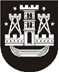 KLAIPĖDOS MIESTO SAVIVALDYBĖS TARYBASPRENDIMASDĖL klAipėdos miesto savivaldybės tarybos 2015 m. gruodžio 22 d. sprendimo Nr. T2-352 „DĖL VAIKŲ PRIĖMIMO Į KLAIPĖDOS MIESTO SAVIVALDYBĖS ŠVIETIMO ĮSTAIGAS, ĮGYVENDINANČIAS IKIMOKYKLINIO IR PRIEŠMOKYKLINIO UGDYMO PROGRAMAS, TVARKOS APRAŠO PATVIRTINIMO“ PAKEITIMO2016 m. liepos 28 d. Nr. T2-212KlaipėdaVadovaudamasi Lietuvos Respublikos vietos savivaldos įstatymo 18 straipsnio 1 dalimi, Klaipėdos miesto savivaldybės taryba nusprendžia:1.	Pakeisti vaikų priėmimo į Klaipėdos miesto savivaldybės švietimo įstaigas, įgyvendinančias ikimokyklinio ir priešmokyklinio ugdymo programas, tvarkos aprašą, patvirtintą Klaipėdos miesto savivaldybės tarybos 2015 m. gruodžio 22 d. sprendimu Nr. T2-352 „Dėl vaikų priėmimo į Klaipėdos miesto savivaldybės švietimo įstaigas, įgyvendinančias ikimokyklinio ir priešmokyklinio ugdymo programas, tvarkos aprašo patvirtinimo“:1.1.	pakeisti 6 punktą ir jį išdėstyti taip:„6. Elektroninius Prašymus tėvai pildo savarankiškai, prisijungę prie Savivaldybės interneto svetainės www.klaipeda.lt paskyros „Priėmimas į darželius“ (toliau – Savivaldybės svetainė). Tuo atveju, jeigu tėvai neturi kompiuterio ar interneto prieigos, jie gali elektroninius Prašymus pildyti Savivaldybėje tam tikslui įrengtoje kompiuterizuotoje darbo vietoje prie Savivaldybės administracijos Informavimo ir e. paslaugų skyriaus Vieno langelio ir e. paslaugų poskyrio (toliau – Vieno langelio poskyris), Liepų g. 11.“;1.2.	pakeisti 7 punkto pirmąją pastraipą ir ją išdėstyti taip:„7. Tėvai elektroniniuose ar rašytiniuose Prašymuose nurodo:“;1.3.	pakeisti 9 punktą ir jį išdėstyti taip:„9. Tėvų užpildytus elektroninius Prašymus sistema automatiškai patikrina, įregistruoja, vaikams suteikia unikalius kodus ir priskiria vaikus į laukiančiųjų eilę.“;1.4.	pakeisti 10 punktą ir jį išdėstyti taip:„10. Rašytiniuose Prašymuose pateiktus duomenis patikrina Savivaldybės atsakingi specialistai ir ne vėliau kaip per 7 darbo dienas nuo Prašymų įregistravimo Vieno langelio poskyryje įveda duomenis į sistemos elektroninį Prašymą, kuris įregistruojamas.“;1.5.	pakeisti 12 punktą ir jį išdėstyti taip:„12. Įregistravusi Prašymus, sistema elektroniniu paštu arba SMS žinute automatiškai informuoja tėvus apie sėkmingą duomenų įregistravimą ir atsiunčia prisijungimo prie sistemos slaptažodžius.“;1.6.	pakeisti 18 punktą ir jį išdėstyti taip:„18. Priėmimo komisiją sudaro 7 nariai: du Savivaldybės administracijos, du Savivaldybės tarybos, vienas įstaigų bei du visuomeninių tėvų organizacijų deleguoti atstovai. Priėmimo komisijos sudėtį tvirtina Savivaldybės administracijos direktorius Savivaldybės tarybos kadencijos laikotarpiui. Priėmimo komisijos veiklos tvarka ir formos nustatomos Savivaldybės administracijos direktoriaus įsakymu patvirtintame Priėmimo komisijos veiklos reglamente.“;1.7.	pakeisti 21 punktą ir jį išdėstyti taip:„21. Tėvai Priėmimo komisijai skirtus rašytinius Prašymus ir dokumentus, sąlygojančius išimtinį vaikų priėmimą, pateikia Vieno langelio poskyryje Priėmimo komisijos veiklos reglamento nustatyta tvarka.“;1.8.	pripažinti netekusiais galios 23 ir 24 punktus;1.9.	pakeisti 59 punktą ir jį išdėstyti taip:„59. Nuo pirmos vaiko ugdymo dienos prasideda švietimo santykiai ir privalomas įstaigos lankymas. Jeigu vaikas nelanko įstaigos daugiau kaip 20 % lankytinų dienų per mėnesį be pateisinamos priežasties, įstaiga turi teisę vienašališkai nutraukti mokymo sutartį, apie tai prieš 10 darbo dienų raštu įspėjusi tėvus. Pateisinamos priežastys, dėl kurių vaikas gali nelankyti įstaigos, yra šios:59.1.	liga, pateikus gydytojo pažymą;59.2.	tėvų kasmetinės atostogos, pateikus rašytinį prašymą ir dokumentą iš darbovietės;59.3.	tėvų papildomos poilsio dienos, kai šeima augina du ir daugiau vaikų iki 12 metų ar neįgalų vaiką iki 18 metų, pateikus rašytinį prašymą;59.4.	mokinių atostogos, pateikus rašytinį prašymą, ir vasaros mėnesiai, pateikus rašytinį prašymą ne vėliau kaip iki einamųjų metų gegužės 30 d.;59.5.	nelaimingų atsitikimų šeimoje atvejai, informavus apie tai įstaigą;59.6.	oro temperatūra yra žemesnė kaip –20 °C arba ekstremalios situacijos bei įvykiai;59.7.	įstaiga nevykdo ugdymo proceso.“;1.10.	pakeisti 63 punktą ir jį išdėstyti taip:„63. Sprendimus dėl vaikų pasikeitimo ugdymosi vietomis priima Priėmimo komisija, tėvams pateikus rašytinius Prašymus Vieno langelio poskyryje Priėmimo komisijos veiklos reglamento nustatyta tvarka.“2. Skelbti šį sprendimą Teisės aktų registre ir Klaipėdos miesto savivaldybės interneto svetainėje.Savivaldybės meras pavaduotojas	Artūras Šulcas